         ОБЩИНА ДУЛОВО, ОБЛАСТ СИЛИСТРА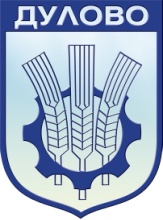               7650 гр.Дулово, ул. Васил Левски №18, тел.:0864/2 30 00, факс: 2 30 20, Еmail: dulovokmet@abv.bgДоинж. Невхис Мустафа,председател на Общински съвет,гр.Дулово				                МОТИВИ      За приемане на Анализ на потребностите от социални услуги на общинско и областно ниво, които се финансират изцяло или частично от държавния бюджет  и   Предложение за планиране на           социалните услуги на общинско и областно ниво1.Причини, които налагат приемането:Анализът на потребностите от социалните услуги на общинско и областно ниво, които се финансират изцяло или частично от държавния бюджет и Предложението за планирането в общината на социалните услуги на общинско и областно ниво са изготвени в изпълнение на чл. 35 от  Закона за социалните услуги и чл.37,ал.1 от Наредбата за планиране на социалните услуги2.Целите, които се поставят: 2.1.Определяне на потребностите на общината от социални услуги на общинско и областно ниво, които се финансират изцяло или частично от държавния бюджет.2.2.Осигуряване на равен достъп до социални услуги, отговарящи на индивидуалните потребности на лицата, на територията на общината, които изцяло съответстват на приоритетите на държавната политика.3.Финансови и други средства, необходими за прилагането на нормативния документ:За Анализа на потребностите от социалните услуги на общинско и областно ниво и Предложението за планиране в общината на социалните услуги на общинско и областно ниво, които се финансират изцяло или частично от държавния бюджет не са необходими финансови средства.4.Очаквани резултати:4.1.Създадени условия за законосъобразност, ефективност и целесъобразност при планиране на социалните услуги на общинско и областно ниво.4.2.Анализ на потребностите на национално ниво от социални и интегрирани здравно-социални услуги на общинско и областно ниво, които се финансират изцяло или частично от държавния бюджет и Национална карта на социалните услуги5.Анализ на съответствие с правото на Европейския съюз:Предлаганите Анализ на потребностите от социалните услуги на общинско и областно ниво и Предложението за планиране в общината на социалните услуги на общинско и областно ниво, които се финансират изцяло или частично от държавния бюджет не противоречат на европейското законодателство – Европейската харта за местно самоуправление и директивите на европейската общност, които са свързани с тази материя.Внася,Д-р Юксел Ахмедкмет на община Дулово